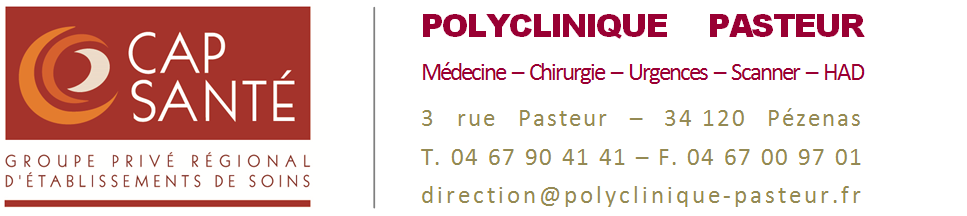 DOSSIER DE DEMANDE D’HOSPITALISATION A DOMICILEA retourner complété par fax au 04.67.90.41.76 ou mail had.pasteur@capsante.frSERVICE DEMANDEURDate de la demande :Identité du prescripteur :Identité de l’établissement prescripteur :Identité du patient :Date souhaitée d’entrée en HAD :Merci de joindre impérativement l’ordonnance du patient ainsi que les protocoles nécessaires à sa bonne prise en charge.RENSEIGNEMENTS ADMINISTRATIFSPRISE EN CHARGEMotif de prise en charge :Assistance respiratoire*Nutrition parentérale* Traitement intraveineuxSoins palliatifs Chimiothérapie anticancéreuseNutrition entérale* Prise en charge de la douleur*Pansements complexes et soins spécifiques (stomies compliquées) Post-traitement chirurgical Rééducation orthopédique*Surveillance post-chimiothérapie anticancéreuseSoins de nursing lourds*Education du patient et/ou de son  entouragePrise en charge psychologique et/ou sociale*Ces rubriques sont à associer à d’autres PEC, car seules elles ne relèvent pas de l’HAD Histoire clinique : Antécédents du patient : Allergie(s) connue(s) : Poids / Taille :Soins à effectuer : PROFESSIONNELS LIBERAUXMédecin traitant : Médecin(s) spécialiste(s) : Infirmière(s) libérale(s) : Autres : Identité du patient :Nom de naissance :Nom marital :Prénom :Date de naissance :Coordonnées du patient :Adresse :Numéro de téléphone :Personne à prévenirNom :Prénom :Lien :Numéro de téléphone :Organismes de prise en chargeNuméro de sécurité sociale :Nom de la caisse d’assurance maladie :Nom de la mutuelle :ALD : OUI/ NON        (Rayer la mention inutile)